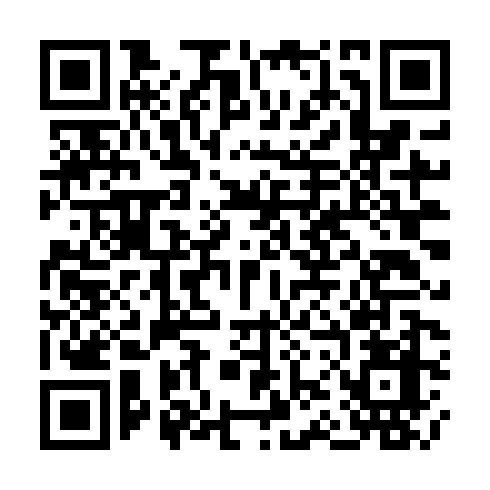 Ramadan times for Cameron Highlands, MalaysiaMon 11 Mar 2024 - Wed 10 Apr 2024High Latitude Method: NonePrayer Calculation Method: JAKIMAsar Calculation Method: ShafiPrayer times provided by https://www.salahtimes.comDateDayFajrSuhurSunriseDhuhrAsrIftarMaghribIsha11Mon6:136:137:221:244:377:267:268:3512Tue6:136:137:221:244:367:267:268:3513Wed6:126:127:211:244:357:267:268:3514Thu6:126:127:211:234:347:267:268:3515Fri6:116:117:201:234:347:267:268:3516Sat6:116:117:201:234:337:267:268:3417Sun6:116:117:201:224:327:257:258:3418Mon6:106:107:191:224:317:257:258:3419Tue6:106:107:191:224:307:257:258:3420Wed6:096:097:181:224:297:257:258:3421Thu6:096:097:181:214:297:257:258:3422Fri6:096:097:171:214:287:257:258:3323Sat6:086:087:171:214:277:247:248:3324Sun6:086:087:171:204:267:247:248:3325Mon6:076:077:161:204:257:247:248:3326Tue6:076:077:161:204:247:247:248:3327Wed6:066:067:151:194:237:247:248:3328Thu6:066:067:151:194:227:237:238:3329Fri6:056:057:141:194:217:237:238:3230Sat6:056:057:141:194:207:237:238:3231Sun6:046:047:141:184:197:237:238:321Mon6:046:047:131:184:197:237:238:322Tue6:046:047:131:184:207:237:238:323Wed6:036:037:121:174:207:227:228:324Thu6:036:037:121:174:217:227:228:325Fri6:026:027:121:174:217:227:228:326Sat6:026:027:111:164:217:227:228:317Sun6:016:017:111:164:227:227:228:318Mon6:016:017:101:164:227:227:228:319Tue6:006:007:101:164:237:217:218:3110Wed6:006:007:101:154:237:217:218:31